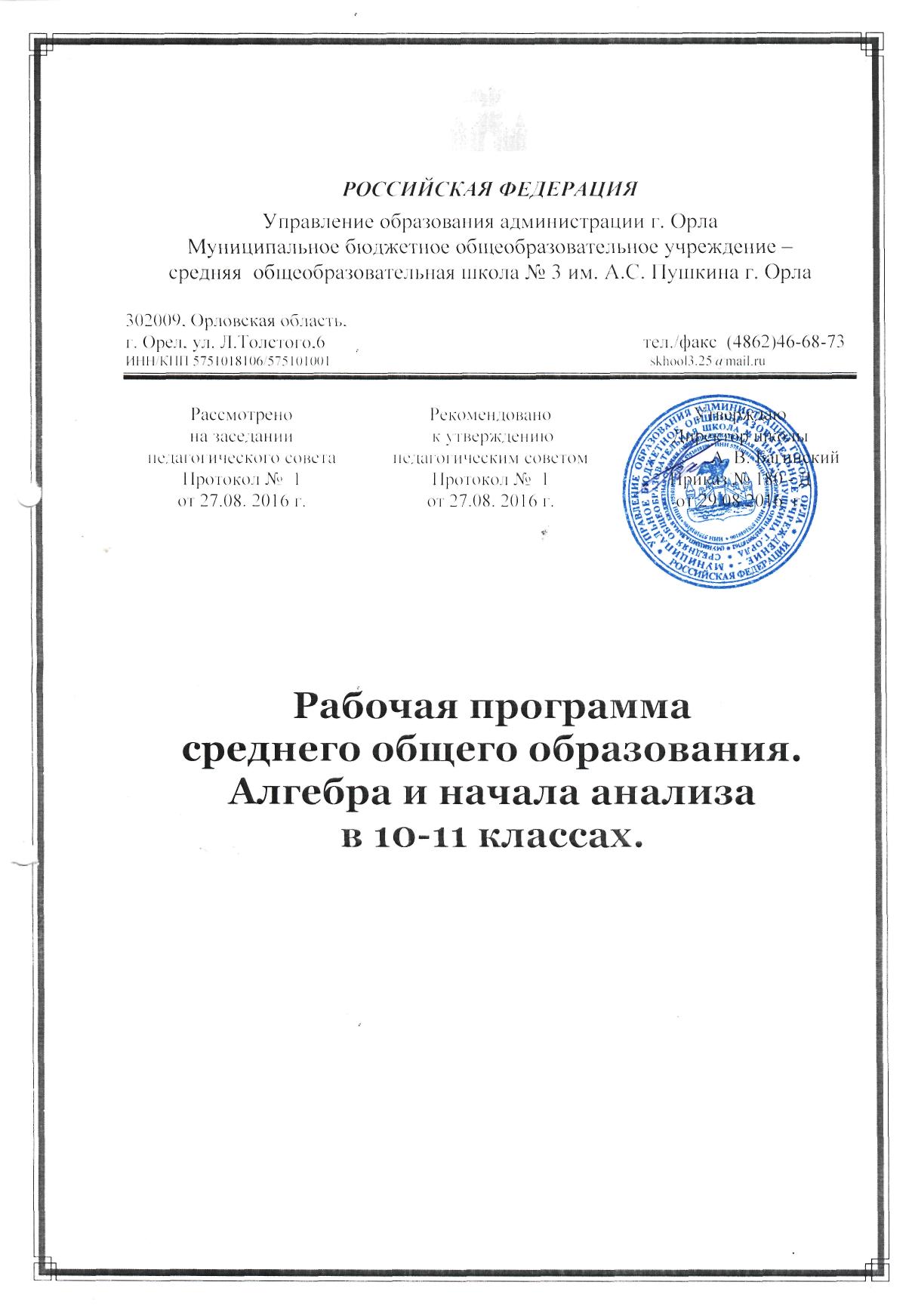 Пояснительная записка.Рабочая программа по алгебре и началам анализа для 10-11 класса разработана исоставлена в соответствии с федеральным компонентом государственного стандартасреднего общего образования по математике, которая соответствует федеральномукомпоненту государственного стандарта среднего общего образования на базовом уровне.Программа конкретизирует содержание предметных тем образовательного стандарта идает распределение учебных часов по разделам курса.Программа выполняет две основные функции:Информационно-методическая функция позволяет всем участникамобразовательного процесса получить представление о целях, содержании, общейстратегии обучения, воспитания и развития учащихся средствами данного учебногопредмета.Организационно-планирующая функция предусматриваетвыделение этапов обучения, структурирование учебного материала,определение его количественных и качественных характеристик на каждом из этапов, втом числе для содержательного наполнения промежуточной аттестации учащихся.Программа определяет инвариантную (обязательную) часть учебного курса, содействуетсохранению единого образовательного пространстваРабочая программа разработана на основе:Примерной программы общеобразовательных учреждений Алгебра и началаматематического анализа 10-11 кл./ Составитель: Т. А. Бурмистрова - М.: Просвещение,2009;Федерального базисного плана для образовательных учреждений РФ, реализующихпрограммы общего образования. (Приказ МО РФ от 09. 03. 2004г №1312) (с изменениямив редакции приказа от 20.08. 2008 № 241);Изменений федерального базисного учебного плана и примерных учебных планов дляобразовательных учреждений Российской Федерации, реализующих программы общегообразования от 03.06.2011 г. № 1994.Цели.Изучение математики в старшей школе на базовом уровне направлено на достижениеследующих целей:· формирование представлений о математике как универсальном языке науки,средстве моделирования явлений и процессов, об идеях и методах математики;· развитие логического мышления, пространственного воображения,алгоритмической культуры, критичности мышления на уровне, необходимом дляобучения в высшей школе по соответствующей специальности, в будущейпрофессиональной деятельности;· овладение математическими знаниями и умениями, необходимыми в повседневнойжизни, для изучения школьных естественнонаучных дисциплин на базовом уровне,для получения образования в областях, не требующих углубленнойматематической подготовки;· воспитание средствами математики культуры личности: отношения к математикекак части общечеловеческой культуры:· знакомство с историей развития математики, эволюцией математических идей,понимания значимости математики для общественного прогресса.При изучении курса алгебры и начала анализа на базовом уровне продолжаются иполучают развитие содержательные линии: «Алгебра», «Функции», «Уравнения инеравенства», «Элементы комбинаторики, теории вероятностей, статистики и логики»,вводится линия «Начала математического анализа».В рамках указанных содержательных линий решаются следующие задачи:систематизация сведений о числах; изучение новых видов числовых выражений и формул;совершенствование практических навыков и вычислительной культуры, расширение исовершенствование алгебраического аппарата, сформированного в основной школе, и егоприменение к решению математических и нематематических задач;расширение и систематизация общих сведений о функциях, пополнение класса изучаемыхфункций, иллюстрация широты применения функций для описания и изучения реальныхзависимостей;развитие представлений о вероятностно-статистических закономерностях в окружающеммире, совершенствование интеллектуальных и речевых умений путем обогащенияматематического языка, развития логического мышления;знакомство с основными идеями и методами математического анализа.Общеучебные умения, навыки и способы деятельности.В ходе освоения содержания математического образования учащиеся овладеваютразнообразными способами деятельности, приобретают и совершенствуют опыт:· построения и исследования математических моделей для описания и решенияприкладных задач, задач из смежных дисциплин;· выполнения и самостоятельного составления алгоритмических предписаний иинструкций на математическом материале; выполнения расчетов практическогохарактера; использования математических формул и самостоятельного составленияформул на основе обобщения частных случаев и эксперимента;· самостоятельной работы с источниками информации, обобщения и систематизацииполученной информации, интегрирования ее в личный опыт;· проведения доказательных рассуждений, логического обоснования выводов,различения доказанных и недоказанных утверждений, аргументированных иэмоционально убедительных суждений;· самостоятельной и коллективной деятельности, включения своих результатов врезультаты работы группы, соотнесение своего мнения с мнением другихучастников учебного коллектива и мнением авторитетных источников.Место предмета в базисном учебном плане.Согласно Федеральному базисному учебному плану для образовательных учрежденийРоссийской Федерации для обязательного изучения математики на этапе среднего(полного) общего образования отводится 102 часа из расчета 3 часа в неделю.В основе программы лежат принципы: единства, преемственности, вариативности,системности. Курс строится на индуктивной основе с привлечением дедуктивныхрассуждений. Теоретический материал курса излагается на наглядно-интуитивном уровне,математические методы и законы формулируются в виде правил и теорем.Содержание.           Основы тригонометрии. Синус, косинус, тангенс, котангенс произвольного угла. Радианная мера угла. Синус, косинус, тангенс, котангенс числа. Основные тригонометрические тождества. Формулы приведения. Синус, косинус, тангенс суммы и разности двух углов. Синус и косинус двойного угла. Формулы половинного угла. Преобразование суммы тригонометрических функций в произведение и произведения в сумму. Выражение тригонометрических функций через тангенс половинного аргумента. Преобразования простейших тригонометрических выражений.             Простейшие тригонометрические уравнения. Решения тригонометрических уравнений. Простейшие тригонометрические неравенства.              Арксинус, арккосинус, арктангенс числа.              Функции. Область определения и множество значений. График функции. Построение графиков функций, заданных различными способами. Свойства функций: монотонность, чётность и нечётность, периодичность, ограниченность. Промежутки возрастания и убывания, наибольшее и наименьшее значения, точки экстремума (локального максимума и минимума). Графическая интерпретация. Примеры функциональных зависимостей в реальных процессах и явлениях.               Обратная функция. Область определения и область значений обратной функции. График обратной функции.             Тригонометрические функции, их свойства и графики; периодичность, основной период.              Преобразования графиков: параллельный перенос, симметрия относительно осей координат и симметрия относительно начала координат, симметрия относительно прямой y=x, растяжение и сжатие вдоль осей координат.                Понятие непрерывности функции.                 Понятие о производной функции, физический и геометрический смысл производной. Уравнение касательной к графику функции. Производные суммы, разности, произведения, частного. Производные основных элементарных функций. Производная сложной функции. Применение производной к исследованию функций и построению графиков. Производные обратной функции и композиции данной функции с линейной.               Основные приёмы решения систем уравнений: подстановка, алгебраическое сложение, введение новых переменных. Равносильность уравнений, неравенств, систем. Решение простейших систем неравенств с одной переменной.              Использование свойств и графиков функций при решении уравнений и неравенств. Метод интервалов. Изображение на координатной плоскости множества решений уравнений и неравенств с двумя переменными и их систем.              Применение математических методов для решения содержательных задач из различных областей науки и практики. Интерпретация результатов, учёт реальных ограничений.Результаты освоения предмета алгебра и начала анализа в 10 классе.В результате изучения алгебры на базовом уровне ученик долженЗнать /пониматьзначение математической науки для решения задач, возникающих в теории и практике; широту и в то же время ограниченность применения математических методов к анализу и исследованию процессов и явлений в природе и обществе;значение практики и вопросов, возникающих в самой математике для формирования и развития математической науки; историю развития понятия числа, создания математического анализа, возникновения и развития геометрии;универсальный характер законов логики математических рассуждений, их применимость во всех областях человеческой деятельности;вероятностный характер различных процессов окружающего мира.Уметь выполнять арифметические действия, сочетая устные и письменные приёмы, применение вычислительных устройств; находить значения корня натуральной степени, степени с рациональным показателем, используя при необходимости вычислительные устройства; пользоваться оценкой и прикидкой при практических расчётах;вычислять значения числовых и буквенных выражений, осуществляя необходимые подстановки и преобразования;использовать приобретённые знания и умения в практической деятельности и повседневной жизни для: практических расчётов по формулам, включая формулы, содержащие степени и тригонометрические функции;определять значения функции по значению аргумента при различных способам задания функций;строить графики изучаемых функций;описывать по графику и в простейших случаях по формуле поведение и свойства функций;находить по графику функции наибольшие и наименьшие значения;решать уравнения, простейшие системы уравнений, использовать свойства функций и их графиков;использовать приобретённые знания и умения в практической деятельности и повседневной жизни для: описания с помощью функций различных зависимостей, представления их графически, интерпретация графиков;вычислять производные элементарных функций, используя справочные материалы;исследовать в простейших случаях функции на монотонность, находить наибольшие и наименьшие значения функций, строить графики многочленов и простейших рациональных функций с использованием аппарата математического анализа;использовать приобретённые знания и умения в практической деятельности и повседневной жизни для: решения прикладных задач, в том числе социально-экономических и физических, на наибольшие и наименьшие значения, на нахождение скорости движения и ускорения;составлять уравнения и неравенства по условию задачи;использовать для приближённого решения уравнений и неравенств  графический метод;изображать на плоскости множества решений  простейших уравнений и их систем;использовать приобретённые знания и умения в практической деятельности и повседневной жизни для: построения и исследования простейших математических моделей; решать простейшие комбинаторные задачи методом перебора, а также с использованием известных формул;вычислять в простейших случаях вероятности событий на основе подсчёта числа исходов;использовать приобретённые знания и умения в практической деятельности и повседневной жизни для: анализа реальных числовых данных, представленных в виде диаграмм, графиков; анализа информации статистического характера.Тематическое планирование по алгебре и началам математического анализа в 10  классе(3 часа в неделю, всего 102 часа)для УМК А.Г. Мордковича «Алгебра и начала математического анализа 10-11»(3 часа в неделю в первом и во втором полугодиях)Рабочая программа алгебры и начала анализа, 11 классПояснительная записка.Общая  характеристика учебного предмета.              При изучении курса математики на базовом уровне продолжаются и получают развитие содержательные линии: «Алгебра», «Функции», «Уравнения и неравенства», «Геометрия» ,«Элементы комбинаторики, теории вероятностей, статистики и логики», вводится линия «Начала математического анализа». В рамках содержательных линий решаются следующие задачи:             систематизация сведений о числах; изучение новых видов числовых выражений и формул; совершенствование практических навыков и вычислительной культуры, расширение и совершенствование алгебраического аппарата, сформированного в основной школе, и его применение и к решению математических и нематематических задач;              расширение и систематизация общих сведений о функциях, пополнение класса изучаемых функций, иллюстрация широты применения функций для описания и изучения реальных зависимостей;              развитие представлений о вероятностно-статистических закономерностях в окружающем мире, совершенствование интеллектуальных и речевых умений путём обобщения математического языка, развитие логического мышления.Цели. Изучение математике в старшей школе на базовом уровне направлено на достижение следующих целей:формирование представлений о математике как универсальном языке науки, средстве моделирования явлений и процессов, об идеях и методах математики;развитие логического мышления, пространственного воображения, алгоритмической культуры, критичности мышления на уровне, необходимом для обучения в высшей школе по соответствующей специальности, в будущей профессиональной деятельности;овладение математическими знаниями и умениями, необходимыми в повседневной жизни, для изучения школьных естественнонаучных дисциплин на базовом уровне, для получения образования а областях, не требующих углубленной математической подготовки;воспитание средствами математики культуры личности: отношения к математике как части общечеловеческой культуры: знакомство с историей развития математики, эволюцией математических идей, понимания значимости математики для общественного прогресса.Значение математики в школьном образовании велико. Оно определяется ролью математической науки в жизни современного общества, её влиянием на темпы роста научно-технического прогресса. В задачи обучения математики по программе 11класса входит:развитие мышления учащихся, формирование у них умений самостоятельно приобретать и применять знания;овладение учащимися знаниями об основных математических понятиях, законах;усвоение школьниками алгоритмов решения уравнений, задач, знание функций и их графиков, умение дифференцировать и интегрировать;формирование познавательного интереса к математике, развитие творческих способностей, осознанных мотивов учения, подготовке к продолжению образования и сознательному выбору профессии. Главное внимание уделено изучению основных факторов: первообразная и интеграл, показательная и логарифмическая функции и производные. Программа по математике 11 класса содержит обобщающий материал по свойствам степеней и корней n-ой степени, а также дополнительный материал по уравнениям и неравенствам в геометрической интерпретации.              В каждый раздел алгебры и начала анализа 11 класса включён основной материал из программ общеобразовательных классов, но все разделы содержат более сложные дополнительные материалы, связанные с модулями и параметрами, вводятся элементы статистики и теории вероятности. Это связано с тем, что КИМы ЕГЭ и вступительные экзамены в ВУЗы содержат задания именно такого характера. Программа по математике 11 класса рассчитана на 3 часа алгебры в неделю ( всего 102 часа).         На уроках планируется использование учебника:«Алгебра и начала анализа 10-11» автор Колмогоров А. Н. Результаты освоения курса.В результате изучения алгебры на базовом уровне ученик долженЗнать /пониматьзначение математической науки для решения задач, возникающих в теории и практике; широту и в то же время ограниченность применения математических методов к анализу и исследованию процессов и явлений в природе и обществе;значение практики и вопросов, возникающих в самой математике для формирования и развития математической науки; историю развития понятия числа, создания математического анализа, возникновения и развития геометрии;универсальный характер законов логики математических рассуждений, их применимость во всех областях человеческой деятельности;вероятностный характер различных процессов окружающего мира.Учащиеся должны знать:формулы производных и первообразных;геометрический смысл интеграла;свойства степеней с рациональным показателем и корней n-ных степеней;формулы показательной и логарифмической функций, их графики;формулы производной и первообразной показательной и логарифмической функций.Учащиеся должны уметь:находить производные и первообразные с применением изученных правил;находить площади фигур, ограниченных графиками функций;преобразовывать выражения с применением свойств  степеней;решать иррациональные уравнения и неравенства;решать показательные уравнения и неравенства;решать логарифмические уравнения и неравенства;использовать свойства и графики функций при решении уравнений и неравенств;применять математические методы для решения содержательных задач из различных областей науки и практики.Алгебра уметьвыполнять арифметические действия, сочетая устные и письменные приёмы, применение вычислительных устройств; находить значения корня натуральной степени, степени с рациональным показателем, используя при необходимости вычислительные устройства; пользоваться оценкой и прикидкой при практических расчётах;проводить по известным формулам и правилам преобразования буквенных выражений, включающих степени, радикалы, логарифмы и тригонометрические функции;вычислять значения числовых и буквенных выражений, осуществляя необходимые подстановки и преобразования;использовать приобретённые знания и умения в практической деятельности и повседневной жизни для: практических расчётов по формулам, включая формулы, содержащие степени, радикалы, логарифмы и тригонометрические функции, используя при необходимости справочные материалы и простейшие вычислительные устройства.Функции и графикиуметьопределять значения функции по значению аргумента при различных способам задания функций;строить графики изучаемых функций;описывать по графику и в простейших случаях по формуле поведение и свойства функций, находить по графику функции наибольшие и наименьшие значения;решать уравнения, простейшие системы уравнений, использовать свойства функций и их графиков;использовать приобретённые знания и умения в практической деятельности и повседневной жизни для: описания с помощью функций различных зависимостей, представления их графически, интерпретация графиков.Начала математического анализауметьвычислять производные и первообразные элементарных функций, используя справочные материалы;исследовать в простейших случаях функции на монотонность, находить наибольшие и наименьшие значения функций, строить графики многочленов и простейших рациональных функций с использованием аппарата математического анализа;вычислять в простейших случаях площади с использованием первообразной;использовать приобретённые знания и умения в практической деятельности и повседневной жизни для: решения прикладных задач, в том числе социально-экономических и физических, на наибольшие и наименьшие значения, на нахождение скорости движения и ускорения;Уравнения и неравенстваУметьрешать рациональные, показательные и логарифмические уравнения и неравенства, простейшие иррациональные и тригонометрические уравнения, их системы;составлять уравнения и неравенства по условию задачи;использовать для приближённого решения уравнений и неравенств графический метод;изображать на плоскости множества решений  простейших уравнений и их систем;использовать приобретённые знания и умения в практической деятельности и повседневной жизни для: построения и исследования простейших математических моделей; Элементы комбинаторики, статистики и теории вероятностейУметьрешать простейшие комбинаторные задачи методом перебора, а также с использованием известных формул;вычислять в простейших случаях вероятности событий на основе подсчёта числа исходов;использовать приобретённые знания и умения в практической деятельности и повседневной жизни для: анализа реальных числовых данных, представленных в виде диаграмм, графиков; анализа информации статистического характера.Тематическое планирование по алгебре и началам математического анализав 11  классе (3 часа в неделю, всего 102 часа)для УМКА. Г. Мордковича «Алгебра и начала математического анализа 10-11»(3 часа в неделю в первом и во втором полугодиях)№ урока«Содержание (тема урока)»Дата проведенияДата проведенияПримечание№ урока«Содержание (тема урока)»План Факт ПримечаниеГлава 1. Числовые функции (9 часов)Глава 1. Числовые функции (9 часов)Глава 1. Числовые функции (9 часов)Глава 1. Числовые функции (9 часов)Глава 1. Числовые функции (9 часов)1§ 1. Определение числовой функции.2§ 1. Способы задания функций 3§ 1. Определение числовой функции и способы её задания. Преобразования графиков функций.Кусочно заданные функции.4§ 2. Свойства функций. Монотонность5§ 2. Свойства функций. Ограниченность.6§ 2. Свойства функций. Четность.7§ 3. Обратная функция8§ 3. Обратная функция. Свойства графика обратной функции9§ 3. Обратная функцияГлава 2. Тригонометрические функции (26 часа)Глава 2. Тригонометрические функции (26 часа)Глава 2. Тригонометрические функции (26 часа)Глава 2. Тригонометрические функции (26 часа)Глава 2. Тригонометрические функции (26 часа)10§ 4. Числовая окружность11§ 4. Числовая окружность12§ 5. Числовая окружность на координатной плоскости13§ 5. Числовая окружность на координатной плоскости14Контрольная работа №1  по теме «Числовые функции»15Решение задач по теме «Числовая окружность»16§ 6. Синус и косинус. Тангенс и котангенс17§ 6. Синус и косинус. Тангенс и котангенс18§ 6. Синус и косинус. Тангенс и котангенс19§ 7. Тригонометрические функции числового аргумента20§ 7. Тригонометрические функции числового аргумента21§ 8. Тригонометрические функции углового аргумента22§ 8. Тригонометрические функции углового аргумента23§ 9. Формулы приведения24§ 9. Формулы приведения25Контрольная работа №2 по теме «Тригонометрические функции»26§ 10. Функция у = sinх, ее свойства и график27§ 10. Функция у = sinх, ее свойства и график28§11. Функция у = cos х, ее свойства и график29§11. Функция у = cos х, ее свойства и график30§ 12. Периодичность функций у = sin х, у = cosx31§ 13. Преобразования графиков тригонометрических функций32§ 13. Преобразования графиков тригонометрических функций33§ 14. Функции у = tg х, у = ctg х, их свойства и графики34§ 14. Функции у = tg х, у = ctg х, их свойства и графики35Контрольная работа №3  по теме «Свойства тригонометрических функций»Глава 3. Тригонометрические уравнения (10 часов)Глава 3. Тригонометрические уравнения (10 часов)Глава 3. Тригонометрические уравнения (10 часов)Глава 3. Тригонометрические уравнения (10 часов)Глава 3. Тригонометрические уравнения (10 часов)36§ 15. Арккосинус. Решение уравнения cost = a37§ 15. Арккосинус. Решение уравнения cost = a38§ 16. Арксинус. Решение уравнения sint = a39§ 16. Арксинус. Решение уравнения sint = a40§ 17. Арктангенс и арккотангенс. Решение уравнений tgх = a, ctgх = а41§ 18. Тригонометрические уравнения. Решение простейших тригонометрических уравнений42§ 18. Тригонометрические уравнения. Методы решения тригонометрических уравнений.43§ 18. Тригонометрические уравнения. Однородные тригонометрические уравнения.44§ 18. Тригонометрические уравнения. Решение тригонометрических уравнений.45Контрольная работа №4  по теме «Тригонометрические уравнения»Глава 4. Преобразование тригонометрических выражений (15 часов)Глава 4. Преобразование тригонометрических выражений (15 часов)Глава 4. Преобразование тригонометрических выражений (15 часов)Глава 4. Преобразование тригонометрических выражений (15 часов)Глава 4. Преобразование тригонометрических выражений (15 часов)46§ 19. Синус и косинус суммы аргументов47§ 19. Синус и косинус суммы аргументов48§ 19. Синус и косинус разности аргументов49§ 19. Синус и косинус разности аргументов50§ 20. Тангенс суммы и разности аргументов51§ 21. Тангенс суммы и разности аргументов52§ 21. Формулы двойного аргумента53§ 21. Формулы двойного аргумента54§ 21. Формулы двойного аргумента55§ 22. Преобразование сумм тригонометрических функций в произведения56§ 22. Преобразование сумм тригонометрических функций в произведения57§ 22.. Преобразование сумм тригонометрических функций в произведения58Контрольная работа № 5  по теме «Преобразование тригонометрических выражений»59§ 23. Преобразование произведений тригонометрических функций в суммы60§ 23. Преобразование произведений тригонометрических функций в суммы61§ 24. Числовые последовательности и их свойства. 62§ 24. Предел последовательности63§ 25. Сумма бесконечной геометрической последовательности64§ 25. Сумма бесконечной геометрической последовательности65§ 26. Предел функции на бесконечности66§ 26. Предел функции в точке67§ 26. Предел функции68§ 27. Определение производной. Приращение аргумента приращение функции69§ 27. Определение производной. Задачи, приводящие к понятию производной.70§ 27. Определение производной. Физический и геометрический смысл производной.71§ 28. Вычисление производных. Алгоритм нахождения производных. Формулы дифференцирования.72§ 28. Вычисление производных. Правила дифференцирования.73§ 28. Вычисление производных. Производная функции .74Контрольная работа №6 по теме «Вычисление производных»75§ 29. Уравнение касательной к графику функции76§ 29. Уравнение касательной к графику функции77§ 30. Применение производной для исследования функции на монотонность и экстремумы78§ 30. Применение производной для исследования функции на монотонность и экстремумы79§ 30. Применение производной для исследования функции на монотонность и экстремумы80§ 31. Построение графиков функций81§ 31. Построение графиков функций82§ 31. Построение графиков функций83Контрольная работа №7  по теме «Применение производной к исследованию функций»84§ 32. Применение производной для отыскания наибольшего и наименьшего значений непрерывной функции на промежутке85§ 32. Применение производной для отыскания наибольшего и наименьшего значений непрерывной функции на промежутке86§ 32. Применение производной для отыскания наибольшего и наименьшего значений непрерывной функции на промежутке87§ 32. Задачи на отыскание наибольших и наименьших значений величин88§ 32. Задачи на отыскание наибольших и наименьших значений величин89§ 32. Задачи на отыскание наибольших и наименьших значений величин90Контрольная работа №8  по теме «Применение производной»91Контрольная работа №8  по теме «Применение производной»92Повторение. Числовые функции и их свойства .93Повторение. Числовая окружность.94Повторение. Тригонометрические функции и их графики.95Повторение. Преобразование тригонометрических выражений.96Повторение. Преобразование тригонометрических выражений.97Повторение. Тригонометрические уравнения.98Повторение. Вычисление производных99Повторение. Применение производной100Контрольная работа «Итоговая контрольная работа за курс 10 класса».101Повторение. Применение производной102Повторение. Обобщающий   урок,№ урока«Содержание (тема урока)»Дата проведения Дата проведения Примечание № урока«Содержание (тема урока)»План Факт Примечание Глава 6 Степени и корни. Степенные функции  (18часов)Глава 6 Степени и корни. Степенные функции  (18часов)Глава 6 Степени и корни. Степенные функции  (18часов)Глава 6 Степени и корни. Степенные функции  (18часов)Глава 6 Степени и корни. Степенные функции  (18часов)1§ 33. Понятие корня n-й степени из действительного числа2§ 33. Понятие корня n-й степени из действительного числа3§ 34. Функции , их свойства и графики4§ 34. Функции , их свойства и графики5§ 34. Функции , их свойства и графики6§ 35.Свойства корня n-й степени7§ 35.Свойства корня n-й степени8§ 35.Свойства корня n-й степени9§ 36. Преобразование выражений, содержащих радикалы10§ 36. Преобразование выражений, содержащих радикалы11§ 36. Преобразование выражений, содержащих радикалы12Контрольная работа по теме «Степени и корни»13§ 37. Обобщение понятия о показателе степени14§ 37. Обобщение понятия о показателе степени15§ 37. Обобщение понятия о показателе степени16§ 38. Степенные функции, их свойства и графики17§ 38. Степенные функции, их свойства и графики18§ 38. Степенные функции, их свойства и графикиГлава 7  Показательная и логарифмическая функции (29часов) Глава 7  Показательная и логарифмическая функции (29часов) Глава 7  Показательная и логарифмическая функции (29часов) Глава 7  Показательная и логарифмическая функции (29часов) Глава 7  Показательная и логарифмическая функции (29часов) 13.10.1619§ 39. Показательная функция, ее свойства и график20§ 39. Показательная функция, ее свойства и график21§ 39. Показательная функция, ее свойства и график22§ 40. Показательные уравнения и неравенства23§ 40. Показательные уравнения и неравенства24§ 40. Показательные уравнения и неравенства25§ 40. Показательные уравнения и неравенства26Контрольная работа по теме «Показательная функция»27§ 41. Понятие логарифма28§ 41. Понятие логарифма29§ 42. Логарифмическая функция, ее свойства и график30§ 42. Логарифмическая функция, ее свойства и график31§ 42. Логарифмическая функция, ее свойства и график32§ 43. Свойства логарифмов33§ 43. Свойства логарифмов34§ 43. Свойства логарифмов35§ 44. Логарифмические уравнения36§ 44. Логарифмические уравнения37§ 44. Логарифмические уравнения38Контрольная работа по теме «Логарифмическая функция»39§ 45. Логарифмические неравенства40§ 45. Логарифмические неравенства41§ 45. Логарифмические неравенства42§ 46. Переход к новому основанию логарифма43§ 46. Переход к новому основанию логарифма44§ 47. Дифференцирование показательной и логарифмической функций45§ 47. Дифференцирование показательной и логарифмической функций46§ 47. Дифференцирование показательной и логарифмической функций47Контрольная работа по теме «Показательная и логарифмическая функции»Глава8Первообразная и интеграл (8 часов)48§ 48. Первообразная49§ 48. Первообразная50§ 48. Первообразная51§ 49. Определенный интеграл52§ 49. Определенный интеграл53§ 49. Определенный интеграл54§ 49. Определенный интеграл55Контрольная работа по теме «Первообразная и интеграл»Глава9Элементы математической статистики, комбинаторики и теории вероятностей (15часов)56§50. Статистическая обработка данных57§50. Статистическая обработка данных58§50. Статистическая обработка данных59§51. Простейшие вероятностные задачи.60§51. Простейшие вероятностные задачи.61§51. Простейшие вероятностные задачи.62§52. Сочетания и размещения63§52. Сочетания и размещения64§52. Сочетания и размещения65§53. Формула бинома Ньютона66§53. Формула бинома Ньютона67§54. Случайные события и их вероятности68§54. Случайные события и их вероятности69§54. Случайные события и их вероятности70Контрольная работа по теме «Элементы математической статистики, комбинаторики и теории вероятностей»Глава  10Уравнения и неравенства. Системы уравнений и неравенств (20часов)71§55. Равносильность уравнений72§55. Равносильность уравнений73§56. Общие методы решения уравнений74§56. Общие методы решения уравнений75§56. Общие методы решения уравнений76§57. Решение неравенств с одной переменной77§57. Решение неравенств с одной переменной78§57. Решение неравенств с одной переменной79§57. Решение неравенств с одной переменной80§58. Уравнения и неравенства с двумя переменными81§58. Уравнения и неравенства с двумя переменными82§59. Системы уравнений83§59. Системы уравнений84§59. Системы уравнений85§59. Системы уравнений86§60. Уравнения и неравенства с параметрами.87§60. Уравнения и неравенства с параметрами88§60. Уравнения и неравенства с параметрами89Контрольная работа по теме «Уравнения, неравенства и их системы».90Контрольная работа по теме «Уравнения, неравенства и их системы».Повторение (12часов)91Повторение. Преобразование тригонометрических выражений.92Повторение. Тригонометрические уравнения93Повторение. Тригонометрические уравнения94Повторение. Показательная функция. Показательные уравнения.95Повторение. Показательные неравенства.96Повторение. Логарифмические уравнения97Повторение. Логарифмические неравенства98Повторение. Функции и их графики99Повторение. Графики основных элементарных функций100Повторение. Производная и её геометрический и физический смысл.101Повторение. Вычисление производных.102Повторение. Обобщающий урок по курсу алгебры 11класса.  